.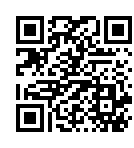 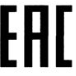 ЕВРАЗИЙСКИЙ ЭКОНОМИЧЕСКИЙ СОЮЗДЕКЛАРАЦИЯ О СООТВЕТСТВИИЕВРАЗИЙСКИЙ ЭКОНОМИЧЕСКИЙ СОЮЗДЕКЛАРАЦИЯ О СООТВЕТСТВИИЕВРАЗИЙСКИЙ ЭКОНОМИЧЕСКИЙ СОЮЗДЕКЛАРАЦИЯ О СООТВЕТСТВИИЕВРАЗИЙСКИЙ ЭКОНОМИЧЕСКИЙ СОЮЗДЕКЛАРАЦИЯ О СООТВЕТСТВИИЕВРАЗИЙСКИЙ ЭКОНОМИЧЕСКИЙ СОЮЗДЕКЛАРАЦИЯ О СООТВЕТСТВИИЕВРАЗИЙСКИЙ ЭКОНОМИЧЕСКИЙ СОЮЗДЕКЛАРАЦИЯ О СООТВЕТСТВИИЕВРАЗИЙСКИЙ ЭКОНОМИЧЕСКИЙ СОЮЗДЕКЛАРАЦИЯ О СООТВЕТСТВИИЕВРАЗИЙСКИЙ ЭКОНОМИЧЕСКИЙ СОЮЗДЕКЛАРАЦИЯ О СООТВЕТСТВИИЕВРАЗИЙСКИЙ ЭКОНОМИЧЕСКИЙ СОЮЗДЕКЛАРАЦИЯ О СООТВЕТСТВИИЕВРАЗИЙСКИЙ ЭКОНОМИЧЕСКИЙ СОЮЗДЕКЛАРАЦИЯ О СООТВЕТСТВИИЗаявитель ОБЩЕСТВО С ОГРАНИЧЕННОЙ ОТВЕТСТВЕННОСТЬЮ "ПРОХИМ" Место нахождения (адрес юридического лица): Россия, 603137, г. Нижний Новгород, ул. Вятская, д.8, кв.146 Адрес места осуществления деятельности: Россия, 606002, Нижегородская обл., г. Дзержинск, ул. Лермонтова, д. 20 Основной государственный регистрационный номер 1195275063136. Телефон: +79308052395 Адрес электронной почты: prohim52@yandex.ru в лице Генерального директора Малеева Дениса Николаевича Заявитель ОБЩЕСТВО С ОГРАНИЧЕННОЙ ОТВЕТСТВЕННОСТЬЮ "ПРОХИМ" Место нахождения (адрес юридического лица): Россия, 603137, г. Нижний Новгород, ул. Вятская, д.8, кв.146 Адрес места осуществления деятельности: Россия, 606002, Нижегородская обл., г. Дзержинск, ул. Лермонтова, д. 20 Основной государственный регистрационный номер 1195275063136. Телефон: +79308052395 Адрес электронной почты: prohim52@yandex.ru в лице Генерального директора Малеева Дениса Николаевича Заявитель ОБЩЕСТВО С ОГРАНИЧЕННОЙ ОТВЕТСТВЕННОСТЬЮ "ПРОХИМ" Место нахождения (адрес юридического лица): Россия, 603137, г. Нижний Новгород, ул. Вятская, д.8, кв.146 Адрес места осуществления деятельности: Россия, 606002, Нижегородская обл., г. Дзержинск, ул. Лермонтова, д. 20 Основной государственный регистрационный номер 1195275063136. Телефон: +79308052395 Адрес электронной почты: prohim52@yandex.ru в лице Генерального директора Малеева Дениса Николаевича Заявитель ОБЩЕСТВО С ОГРАНИЧЕННОЙ ОТВЕТСТВЕННОСТЬЮ "ПРОХИМ" Место нахождения (адрес юридического лица): Россия, 603137, г. Нижний Новгород, ул. Вятская, д.8, кв.146 Адрес места осуществления деятельности: Россия, 606002, Нижегородская обл., г. Дзержинск, ул. Лермонтова, д. 20 Основной государственный регистрационный номер 1195275063136. Телефон: +79308052395 Адрес электронной почты: prohim52@yandex.ru в лице Генерального директора Малеева Дениса Николаевича Заявитель ОБЩЕСТВО С ОГРАНИЧЕННОЙ ОТВЕТСТВЕННОСТЬЮ "ПРОХИМ" Место нахождения (адрес юридического лица): Россия, 603137, г. Нижний Новгород, ул. Вятская, д.8, кв.146 Адрес места осуществления деятельности: Россия, 606002, Нижегородская обл., г. Дзержинск, ул. Лермонтова, д. 20 Основной государственный регистрационный номер 1195275063136. Телефон: +79308052395 Адрес электронной почты: prohim52@yandex.ru в лице Генерального директора Малеева Дениса Николаевича Заявитель ОБЩЕСТВО С ОГРАНИЧЕННОЙ ОТВЕТСТВЕННОСТЬЮ "ПРОХИМ" Место нахождения (адрес юридического лица): Россия, 603137, г. Нижний Новгород, ул. Вятская, д.8, кв.146 Адрес места осуществления деятельности: Россия, 606002, Нижегородская обл., г. Дзержинск, ул. Лермонтова, д. 20 Основной государственный регистрационный номер 1195275063136. Телефон: +79308052395 Адрес электронной почты: prohim52@yandex.ru в лице Генерального директора Малеева Дениса Николаевича Заявитель ОБЩЕСТВО С ОГРАНИЧЕННОЙ ОТВЕТСТВЕННОСТЬЮ "ПРОХИМ" Место нахождения (адрес юридического лица): Россия, 603137, г. Нижний Новгород, ул. Вятская, д.8, кв.146 Адрес места осуществления деятельности: Россия, 606002, Нижегородская обл., г. Дзержинск, ул. Лермонтова, д. 20 Основной государственный регистрационный номер 1195275063136. Телефон: +79308052395 Адрес электронной почты: prohim52@yandex.ru в лице Генерального директора Малеева Дениса Николаевича Заявитель ОБЩЕСТВО С ОГРАНИЧЕННОЙ ОТВЕТСТВЕННОСТЬЮ "ПРОХИМ" Место нахождения (адрес юридического лица): Россия, 603137, г. Нижний Новгород, ул. Вятская, д.8, кв.146 Адрес места осуществления деятельности: Россия, 606002, Нижегородская обл., г. Дзержинск, ул. Лермонтова, д. 20 Основной государственный регистрационный номер 1195275063136. Телефон: +79308052395 Адрес электронной почты: prohim52@yandex.ru в лице Генерального директора Малеева Дениса Николаевича Заявитель ОБЩЕСТВО С ОГРАНИЧЕННОЙ ОТВЕТСТВЕННОСТЬЮ "ПРОХИМ" Место нахождения (адрес юридического лица): Россия, 603137, г. Нижний Новгород, ул. Вятская, д.8, кв.146 Адрес места осуществления деятельности: Россия, 606002, Нижегородская обл., г. Дзержинск, ул. Лермонтова, д. 20 Основной государственный регистрационный номер 1195275063136. Телефон: +79308052395 Адрес электронной почты: prohim52@yandex.ru в лице Генерального директора Малеева Дениса Николаевича Заявитель ОБЩЕСТВО С ОГРАНИЧЕННОЙ ОТВЕТСТВЕННОСТЬЮ "ПРОХИМ" Место нахождения (адрес юридического лица): Россия, 603137, г. Нижний Новгород, ул. Вятская, д.8, кв.146 Адрес места осуществления деятельности: Россия, 606002, Нижегородская обл., г. Дзержинск, ул. Лермонтова, д. 20 Основной государственный регистрационный номер 1195275063136. Телефон: +79308052395 Адрес электронной почты: prohim52@yandex.ru в лице Генерального директора Малеева Дениса Николаевича Заявитель ОБЩЕСТВО С ОГРАНИЧЕННОЙ ОТВЕТСТВЕННОСТЬЮ "ПРОХИМ" Место нахождения (адрес юридического лица): Россия, 603137, г. Нижний Новгород, ул. Вятская, д.8, кв.146 Адрес места осуществления деятельности: Россия, 606002, Нижегородская обл., г. Дзержинск, ул. Лермонтова, д. 20 Основной государственный регистрационный номер 1195275063136. Телефон: +79308052395 Адрес электронной почты: prohim52@yandex.ru в лице Генерального директора Малеева Дениса Николаевича Заявитель ОБЩЕСТВО С ОГРАНИЧЕННОЙ ОТВЕТСТВЕННОСТЬЮ "ПРОХИМ" Место нахождения (адрес юридического лица): Россия, 603137, г. Нижний Новгород, ул. Вятская, д.8, кв.146 Адрес места осуществления деятельности: Россия, 606002, Нижегородская обл., г. Дзержинск, ул. Лермонтова, д. 20 Основной государственный регистрационный номер 1195275063136. Телефон: +79308052395 Адрес электронной почты: prohim52@yandex.ru в лице Генерального директора Малеева Дениса Николаевича Заявитель ОБЩЕСТВО С ОГРАНИЧЕННОЙ ОТВЕТСТВЕННОСТЬЮ "ПРОХИМ" Место нахождения (адрес юридического лица): Россия, 603137, г. Нижний Новгород, ул. Вятская, д.8, кв.146 Адрес места осуществления деятельности: Россия, 606002, Нижегородская обл., г. Дзержинск, ул. Лермонтова, д. 20 Основной государственный регистрационный номер 1195275063136. Телефон: +79308052395 Адрес электронной почты: prohim52@yandex.ru в лице Генерального директора Малеева Дениса Николаевича Заявитель ОБЩЕСТВО С ОГРАНИЧЕННОЙ ОТВЕТСТВЕННОСТЬЮ "ПРОХИМ" Место нахождения (адрес юридического лица): Россия, 603137, г. Нижний Новгород, ул. Вятская, д.8, кв.146 Адрес места осуществления деятельности: Россия, 606002, Нижегородская обл., г. Дзержинск, ул. Лермонтова, д. 20 Основной государственный регистрационный номер 1195275063136. Телефон: +79308052395 Адрес электронной почты: prohim52@yandex.ru в лице Генерального директора Малеева Дениса Николаевича Заявитель ОБЩЕСТВО С ОГРАНИЧЕННОЙ ОТВЕТСТВЕННОСТЬЮ "ПРОХИМ" Место нахождения (адрес юридического лица): Россия, 603137, г. Нижний Новгород, ул. Вятская, д.8, кв.146 Адрес места осуществления деятельности: Россия, 606002, Нижегородская обл., г. Дзержинск, ул. Лермонтова, д. 20 Основной государственный регистрационный номер 1195275063136. Телефон: +79308052395 Адрес электронной почты: prohim52@yandex.ru в лице Генерального директора Малеева Дениса Николаевича Заявитель ОБЩЕСТВО С ОГРАНИЧЕННОЙ ОТВЕТСТВЕННОСТЬЮ "ПРОХИМ" Место нахождения (адрес юридического лица): Россия, 603137, г. Нижний Новгород, ул. Вятская, д.8, кв.146 Адрес места осуществления деятельности: Россия, 606002, Нижегородская обл., г. Дзержинск, ул. Лермонтова, д. 20 Основной государственный регистрационный номер 1195275063136. Телефон: +79308052395 Адрес электронной почты: prohim52@yandex.ru в лице Генерального директора Малеева Дениса Николаевича Заявитель ОБЩЕСТВО С ОГРАНИЧЕННОЙ ОТВЕТСТВЕННОСТЬЮ "ПРОХИМ" Место нахождения (адрес юридического лица): Россия, 603137, г. Нижний Новгород, ул. Вятская, д.8, кв.146 Адрес места осуществления деятельности: Россия, 606002, Нижегородская обл., г. Дзержинск, ул. Лермонтова, д. 20 Основной государственный регистрационный номер 1195275063136. Телефон: +79308052395 Адрес электронной почты: prohim52@yandex.ru в лице Генерального директора Малеева Дениса Николаевича Заявитель ОБЩЕСТВО С ОГРАНИЧЕННОЙ ОТВЕТСТВЕННОСТЬЮ "ПРОХИМ" Место нахождения (адрес юридического лица): Россия, 603137, г. Нижний Новгород, ул. Вятская, д.8, кв.146 Адрес места осуществления деятельности: Россия, 606002, Нижегородская обл., г. Дзержинск, ул. Лермонтова, д. 20 Основной государственный регистрационный номер 1195275063136. Телефон: +79308052395 Адрес электронной почты: prohim52@yandex.ru в лице Генерального директора Малеева Дениса Николаевича заявляет, что Продукция косметическая для ухода за кожей: лосьон с антибактериальным эффектом. Торговая марка: SHARLY. заявляет, что Продукция косметическая для ухода за кожей: лосьон с антибактериальным эффектом. Торговая марка: SHARLY. заявляет, что Продукция косметическая для ухода за кожей: лосьон с антибактериальным эффектом. Торговая марка: SHARLY. заявляет, что Продукция косметическая для ухода за кожей: лосьон с антибактериальным эффектом. Торговая марка: SHARLY. заявляет, что Продукция косметическая для ухода за кожей: лосьон с антибактериальным эффектом. Торговая марка: SHARLY. заявляет, что Продукция косметическая для ухода за кожей: лосьон с антибактериальным эффектом. Торговая марка: SHARLY. заявляет, что Продукция косметическая для ухода за кожей: лосьон с антибактериальным эффектом. Торговая марка: SHARLY. заявляет, что Продукция косметическая для ухода за кожей: лосьон с антибактериальным эффектом. Торговая марка: SHARLY. заявляет, что Продукция косметическая для ухода за кожей: лосьон с антибактериальным эффектом. Торговая марка: SHARLY. заявляет, что Продукция косметическая для ухода за кожей: лосьон с антибактериальным эффектом. Торговая марка: SHARLY. Изготовитель ОБЩЕСТВО С ОГРАНИЧЕННОЙ ОТВЕТСТВЕННОСТЬЮ "ПРОХИМ" Место нахождения (адрес юридического лица): Россия, 603137, г. Нижний Новгород, ул. Вятская, д.8, кв.146 Адрес места осуществления деятельности по изготовлению продукции: Россия, 606002, Нижегородская обл., г. Дзержинск, ул. Лермонтова, д. 20 Продукция изготовлена в соответствии с ТУ 20.42.15-001-34674023-2020 СРЕДСТВА КОСМЕТИЧЕСКИЕ ДЛЯ УХОДА ЗА КОЖЕЙ С АНТИБАКТЕРИАЛЬНЫМ ЭФФЕКТОМ. Технические условия. Изготовитель ОБЩЕСТВО С ОГРАНИЧЕННОЙ ОТВЕТСТВЕННОСТЬЮ "ПРОХИМ" Место нахождения (адрес юридического лица): Россия, 603137, г. Нижний Новгород, ул. Вятская, д.8, кв.146 Адрес места осуществления деятельности по изготовлению продукции: Россия, 606002, Нижегородская обл., г. Дзержинск, ул. Лермонтова, д. 20 Продукция изготовлена в соответствии с ТУ 20.42.15-001-34674023-2020 СРЕДСТВА КОСМЕТИЧЕСКИЕ ДЛЯ УХОДА ЗА КОЖЕЙ С АНТИБАКТЕРИАЛЬНЫМ ЭФФЕКТОМ. Технические условия. Изготовитель ОБЩЕСТВО С ОГРАНИЧЕННОЙ ОТВЕТСТВЕННОСТЬЮ "ПРОХИМ" Место нахождения (адрес юридического лица): Россия, 603137, г. Нижний Новгород, ул. Вятская, д.8, кв.146 Адрес места осуществления деятельности по изготовлению продукции: Россия, 606002, Нижегородская обл., г. Дзержинск, ул. Лермонтова, д. 20 Продукция изготовлена в соответствии с ТУ 20.42.15-001-34674023-2020 СРЕДСТВА КОСМЕТИЧЕСКИЕ ДЛЯ УХОДА ЗА КОЖЕЙ С АНТИБАКТЕРИАЛЬНЫМ ЭФФЕКТОМ. Технические условия. Изготовитель ОБЩЕСТВО С ОГРАНИЧЕННОЙ ОТВЕТСТВЕННОСТЬЮ "ПРОХИМ" Место нахождения (адрес юридического лица): Россия, 603137, г. Нижний Новгород, ул. Вятская, д.8, кв.146 Адрес места осуществления деятельности по изготовлению продукции: Россия, 606002, Нижегородская обл., г. Дзержинск, ул. Лермонтова, д. 20 Продукция изготовлена в соответствии с ТУ 20.42.15-001-34674023-2020 СРЕДСТВА КОСМЕТИЧЕСКИЕ ДЛЯ УХОДА ЗА КОЖЕЙ С АНТИБАКТЕРИАЛЬНЫМ ЭФФЕКТОМ. Технические условия. Изготовитель ОБЩЕСТВО С ОГРАНИЧЕННОЙ ОТВЕТСТВЕННОСТЬЮ "ПРОХИМ" Место нахождения (адрес юридического лица): Россия, 603137, г. Нижний Новгород, ул. Вятская, д.8, кв.146 Адрес места осуществления деятельности по изготовлению продукции: Россия, 606002, Нижегородская обл., г. Дзержинск, ул. Лермонтова, д. 20 Продукция изготовлена в соответствии с ТУ 20.42.15-001-34674023-2020 СРЕДСТВА КОСМЕТИЧЕСКИЕ ДЛЯ УХОДА ЗА КОЖЕЙ С АНТИБАКТЕРИАЛЬНЫМ ЭФФЕКТОМ. Технические условия. Изготовитель ОБЩЕСТВО С ОГРАНИЧЕННОЙ ОТВЕТСТВЕННОСТЬЮ "ПРОХИМ" Место нахождения (адрес юридического лица): Россия, 603137, г. Нижний Новгород, ул. Вятская, д.8, кв.146 Адрес места осуществления деятельности по изготовлению продукции: Россия, 606002, Нижегородская обл., г. Дзержинск, ул. Лермонтова, д. 20 Продукция изготовлена в соответствии с ТУ 20.42.15-001-34674023-2020 СРЕДСТВА КОСМЕТИЧЕСКИЕ ДЛЯ УХОДА ЗА КОЖЕЙ С АНТИБАКТЕРИАЛЬНЫМ ЭФФЕКТОМ. Технические условия. Изготовитель ОБЩЕСТВО С ОГРАНИЧЕННОЙ ОТВЕТСТВЕННОСТЬЮ "ПРОХИМ" Место нахождения (адрес юридического лица): Россия, 603137, г. Нижний Новгород, ул. Вятская, д.8, кв.146 Адрес места осуществления деятельности по изготовлению продукции: Россия, 606002, Нижегородская обл., г. Дзержинск, ул. Лермонтова, д. 20 Продукция изготовлена в соответствии с ТУ 20.42.15-001-34674023-2020 СРЕДСТВА КОСМЕТИЧЕСКИЕ ДЛЯ УХОДА ЗА КОЖЕЙ С АНТИБАКТЕРИАЛЬНЫМ ЭФФЕКТОМ. Технические условия. Изготовитель ОБЩЕСТВО С ОГРАНИЧЕННОЙ ОТВЕТСТВЕННОСТЬЮ "ПРОХИМ" Место нахождения (адрес юридического лица): Россия, 603137, г. Нижний Новгород, ул. Вятская, д.8, кв.146 Адрес места осуществления деятельности по изготовлению продукции: Россия, 606002, Нижегородская обл., г. Дзержинск, ул. Лермонтова, д. 20 Продукция изготовлена в соответствии с ТУ 20.42.15-001-34674023-2020 СРЕДСТВА КОСМЕТИЧЕСКИЕ ДЛЯ УХОДА ЗА КОЖЕЙ С АНТИБАКТЕРИАЛЬНЫМ ЭФФЕКТОМ. Технические условия. Изготовитель ОБЩЕСТВО С ОГРАНИЧЕННОЙ ОТВЕТСТВЕННОСТЬЮ "ПРОХИМ" Место нахождения (адрес юридического лица): Россия, 603137, г. Нижний Новгород, ул. Вятская, д.8, кв.146 Адрес места осуществления деятельности по изготовлению продукции: Россия, 606002, Нижегородская обл., г. Дзержинск, ул. Лермонтова, д. 20 Продукция изготовлена в соответствии с ТУ 20.42.15-001-34674023-2020 СРЕДСТВА КОСМЕТИЧЕСКИЕ ДЛЯ УХОДА ЗА КОЖЕЙ С АНТИБАКТЕРИАЛЬНЫМ ЭФФЕКТОМ. Технические условия. Изготовитель ОБЩЕСТВО С ОГРАНИЧЕННОЙ ОТВЕТСТВЕННОСТЬЮ "ПРОХИМ" Место нахождения (адрес юридического лица): Россия, 603137, г. Нижний Новгород, ул. Вятская, д.8, кв.146 Адрес места осуществления деятельности по изготовлению продукции: Россия, 606002, Нижегородская обл., г. Дзержинск, ул. Лермонтова, д. 20 Продукция изготовлена в соответствии с ТУ 20.42.15-001-34674023-2020 СРЕДСТВА КОСМЕТИЧЕСКИЕ ДЛЯ УХОДА ЗА КОЖЕЙ С АНТИБАКТЕРИАЛЬНЫМ ЭФФЕКТОМ. Технические условия. Код (коды) ТН ВЭД ЕАЭС: 3304 Код (коды) ТН ВЭД ЕАЭС: 3304 Код (коды) ТН ВЭД ЕАЭС: 3304 Код (коды) ТН ВЭД ЕАЭС: 3304 Код (коды) ТН ВЭД ЕАЭС: 3304 Код (коды) ТН ВЭД ЕАЭС: 3304 Код (коды) ТН ВЭД ЕАЭС: 3304 Код (коды) ТН ВЭД ЕАЭС: 3304 Код (коды) ТН ВЭД ЕАЭС: 3304 Код (коды) ТН ВЭД ЕАЭС: 3304 Серийный выпуск Серийный выпуск Серийный выпуск Серийный выпуск Серийный выпуск Серийный выпуск Серийный выпуск Серийный выпуск Серийный выпуск Серийный выпуск соответствует требованиям Технического регламента Таможенного союза "О безопасности парфюмерно-косметической продукции" (ТР ТС 009/2011) соответствует требованиям Технического регламента Таможенного союза "О безопасности парфюмерно-косметической продукции" (ТР ТС 009/2011) соответствует требованиям Технического регламента Таможенного союза "О безопасности парфюмерно-косметической продукции" (ТР ТС 009/2011) соответствует требованиям Технического регламента Таможенного союза "О безопасности парфюмерно-косметической продукции" (ТР ТС 009/2011) соответствует требованиям Технического регламента Таможенного союза "О безопасности парфюмерно-косметической продукции" (ТР ТС 009/2011) соответствует требованиям Технического регламента Таможенного союза "О безопасности парфюмерно-косметической продукции" (ТР ТС 009/2011) соответствует требованиям Технического регламента Таможенного союза "О безопасности парфюмерно-косметической продукции" (ТР ТС 009/2011) соответствует требованиям Технического регламента Таможенного союза "О безопасности парфюмерно-косметической продукции" (ТР ТС 009/2011) соответствует требованиям Технического регламента Таможенного союза "О безопасности парфюмерно-косметической продукции" (ТР ТС 009/2011) соответствует требованиям Технического регламента Таможенного союза "О безопасности парфюмерно-косметической продукции" (ТР ТС 009/2011) Декларация о соответствии принята на основании Протокола испытаний № 1-20211022-3 от 22.10.2021 года, выданного Испытательной лабораторией ООО «СИСТЕМЭКС» (регистрационный номер аттестата аккредитации 047/T-094) Cхема декларирования соответствия: 3д Декларация о соответствии принята на основании Протокола испытаний № 1-20211022-3 от 22.10.2021 года, выданного Испытательной лабораторией ООО «СИСТЕМЭКС» (регистрационный номер аттестата аккредитации 047/T-094) Cхема декларирования соответствия: 3д Декларация о соответствии принята на основании Протокола испытаний № 1-20211022-3 от 22.10.2021 года, выданного Испытательной лабораторией ООО «СИСТЕМЭКС» (регистрационный номер аттестата аккредитации 047/T-094) Cхема декларирования соответствия: 3д Декларация о соответствии принята на основании Протокола испытаний № 1-20211022-3 от 22.10.2021 года, выданного Испытательной лабораторией ООО «СИСТЕМЭКС» (регистрационный номер аттестата аккредитации 047/T-094) Cхема декларирования соответствия: 3д Декларация о соответствии принята на основании Протокола испытаний № 1-20211022-3 от 22.10.2021 года, выданного Испытательной лабораторией ООО «СИСТЕМЭКС» (регистрационный номер аттестата аккредитации 047/T-094) Cхема декларирования соответствия: 3д Декларация о соответствии принята на основании Протокола испытаний № 1-20211022-3 от 22.10.2021 года, выданного Испытательной лабораторией ООО «СИСТЕМЭКС» (регистрационный номер аттестата аккредитации 047/T-094) Cхема декларирования соответствия: 3д Декларация о соответствии принята на основании Протокола испытаний № 1-20211022-3 от 22.10.2021 года, выданного Испытательной лабораторией ООО «СИСТЕМЭКС» (регистрационный номер аттестата аккредитации 047/T-094) Cхема декларирования соответствия: 3д Декларация о соответствии принята на основании Протокола испытаний № 1-20211022-3 от 22.10.2021 года, выданного Испытательной лабораторией ООО «СИСТЕМЭКС» (регистрационный номер аттестата аккредитации 047/T-094) Cхема декларирования соответствия: 3д Декларация о соответствии принята на основании Протокола испытаний № 1-20211022-3 от 22.10.2021 года, выданного Испытательной лабораторией ООО «СИСТЕМЭКС» (регистрационный номер аттестата аккредитации 047/T-094) Cхема декларирования соответствия: 3д Декларация о соответствии принята на основании Протокола испытаний № 1-20211022-3 от 22.10.2021 года, выданного Испытательной лабораторией ООО «СИСТЕМЭКС» (регистрационный номер аттестата аккредитации 047/T-094) Cхема декларирования соответствия: 3д Дополнительная информация Условия хранения, срок службы указаны в прилагаемой к продукции товаросопроводительной документации и/или на упаковке и/или каждой единице продукции. Декларация о соответствии распространяется на продукцию, изготовленную после 13.09.2021 г. Дополнительная информация Условия хранения, срок службы указаны в прилагаемой к продукции товаросопроводительной документации и/или на упаковке и/или каждой единице продукции. Декларация о соответствии распространяется на продукцию, изготовленную после 13.09.2021 г. Дополнительная информация Условия хранения, срок службы указаны в прилагаемой к продукции товаросопроводительной документации и/или на упаковке и/или каждой единице продукции. Декларация о соответствии распространяется на продукцию, изготовленную после 13.09.2021 г. Дополнительная информация Условия хранения, срок службы указаны в прилагаемой к продукции товаросопроводительной документации и/или на упаковке и/или каждой единице продукции. Декларация о соответствии распространяется на продукцию, изготовленную после 13.09.2021 г. Дополнительная информация Условия хранения, срок службы указаны в прилагаемой к продукции товаросопроводительной документации и/или на упаковке и/или каждой единице продукции. Декларация о соответствии распространяется на продукцию, изготовленную после 13.09.2021 г. Дополнительная информация Условия хранения, срок службы указаны в прилагаемой к продукции товаросопроводительной документации и/или на упаковке и/или каждой единице продукции. Декларация о соответствии распространяется на продукцию, изготовленную после 13.09.2021 г. Дополнительная информация Условия хранения, срок службы указаны в прилагаемой к продукции товаросопроводительной документации и/или на упаковке и/или каждой единице продукции. Декларация о соответствии распространяется на продукцию, изготовленную после 13.09.2021 г. Дополнительная информация Условия хранения, срок службы указаны в прилагаемой к продукции товаросопроводительной документации и/или на упаковке и/или каждой единице продукции. Декларация о соответствии распространяется на продукцию, изготовленную после 13.09.2021 г. Дополнительная информация Условия хранения, срок службы указаны в прилагаемой к продукции товаросопроводительной документации и/или на упаковке и/или каждой единице продукции. Декларация о соответствии распространяется на продукцию, изготовленную после 13.09.2021 г. Дополнительная информация Условия хранения, срок службы указаны в прилагаемой к продукции товаросопроводительной документации и/или на упаковке и/или каждой единице продукции. Декларация о соответствии распространяется на продукцию, изготовленную после 13.09.2021 г. Декларация о соответствии действительна с даты регистрации по 24.10.2026 включительно. Декларация о соответствии действительна с даты регистрации по 24.10.2026 включительно. Декларация о соответствии действительна с даты регистрации по 24.10.2026 включительно. Декларация о соответствии действительна с даты регистрации по 24.10.2026 включительно. Декларация о соответствии действительна с даты регистрации по 24.10.2026 включительно. Декларация о соответствии действительна с даты регистрации по 24.10.2026 включительно. Декларация о соответствии действительна с даты регистрации по 24.10.2026 включительно. Декларация о соответствии действительна с даты регистрации по 24.10.2026 включительно. Декларация о соответствии действительна с даты регистрации по 24.10.2026 включительно. Декларация о соответствии действительна с даты регистрации по 24.10.2026 включительно. Малеев Денис НиколаевичМалеев Денис НиколаевичМалеев Денис НиколаевичМ.П. Малеев Денис НиколаевичМалеев Денис НиколаевичМалеев Денис НиколаевичМ.П. (подпись)(подпись)(подпись)(Ф.И.О. заявителя)(Ф.И.О. заявителя)(Ф.И.О. заявителя)Регистрационный номер декларации о соответствии: ЕАЭС N RU Д-RU.РА01.В.93234/21 Регистрационный номер декларации о соответствии: ЕАЭС N RU Д-RU.РА01.В.93234/21 Регистрационный номер декларации о соответствии: ЕАЭС N RU Д-RU.РА01.В.93234/21 Регистрационный номер декларации о соответствии: ЕАЭС N RU Д-RU.РА01.В.93234/21 Регистрационный номер декларации о соответствии: ЕАЭС N RU Д-RU.РА01.В.93234/21 Регистрационный номер декларации о соответствии: ЕАЭС N RU Д-RU.РА01.В.93234/21 Регистрационный номер декларации о соответствии: ЕАЭС N RU Д-RU.РА01.В.93234/21 Регистрационный номер декларации о соответствии: ЕАЭС N RU Д-RU.РА01.В.93234/21 Регистрационный номер декларации о соответствии: ЕАЭС N RU Д-RU.РА01.В.93234/21 Регистрационный номер декларации о соответствии: ЕАЭС N RU Д-RU.РА01.В.93234/21 Дата регистрации декларации о соответствии: 25.10.2021 Дата регистрации декларации о соответствии: 25.10.2021 Дата регистрации декларации о соответствии: 25.10.2021 Дата регистрации декларации о соответствии: 25.10.2021 Дата регистрации декларации о соответствии: 25.10.2021 Дата регистрации декларации о соответствии: 25.10.2021 Дата регистрации декларации о соответствии: 25.10.2021 Дата регистрации декларации о соответствии: 25.10.2021 Дата регистрации декларации о соответствии: 25.10.2021 Дата регистрации декларации о соответствии: 25.10.2021 